		Summer Medical Training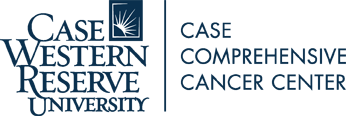 I. APPLICANT INFORMATIONStudent Name                                                                                                                                              					Last							FirstEmail Address						Phone					Expected Graduation	Academic Institution:           Case School of Medicine              Cleveland Clinic Lerner College of MedicineII. PROJECT INFORMATIONProject Title 																													Research Area of Focus 												Project Mentor	 													Project Start Date 	  /	 /	  Project End Date	   /	   /	         (minimum 8 weeks)Expected number of hours per week to be spent on project 	                     (minimum 35-40 hours/week)List any other summer project programs for which you have applied this year.III. PROJECT COMMITMENTBy signing below, the applicant and project mentor agree with the following statements, if the project is funded.STUDENT COMMITMENTI agree to complete the proposed project as outlined in the submitted proposal.I agree to complete any required responsible conduct of research or safety training modules.I agree to attend department seminars to further develop understanding in the field.I agree to prepare a summary report explaining research efforts and outcomes (to include project abstract).I agree to present my work at the end of the summer research symposia.I agree to acknowledge the support of this training grant in all posters and presentations that come from the work in this program by using the following statement:“Supported by a Summer Medical Training research grant from the Case Comprehensive Cancer Center.”MENTOR COMMITMENTI, or my designee, agree to supervise and direct the student’s work.I, or my designee, agree to meet with the student on a weekly basis.I agree to match the award in the amount of $500.00 for research supplies.Student Signature									   DateMentor Signature									   DatePlease submit your applications to cancer-training@case.edu as one pdf file consisting of:1.) This completed and signed Summer Medical Training Application.2.) Your current curriculum vitae.3.) Brief (1 page) summary of applicant’s Interest in cancer research.4.) Project Outline (1 page) including:Project TitleProject OverviewBackground/RationaleHypothesisNo more than 2 specific aims5.) Letter of support from proposed project Mentor.Please also ask your medical school to provide an email to cancer-training@case.edu confirming your status as a current student in good standing.